ТЕРРИТОРИАЛЬНАЯ ИЗБИРАТЕЛЬНАЯ КОМИССИЯЯРОСЛАВСКОГО РАЙОНАРЕШЕНИЕг. ЯрославльОб установлении отчетных времен о ходе голосования на досрочных выборах Главы Карабихского сельского поселения Ярославского  муниципального района Ярославской области, назначенных на 25 апреля 2021 года В соответствии с п. 1.13 Временного положения об особенностях голосования, установления итогов голосования при проведении голосования на выборах, референдумах в течение нескольких дней, утвержденным Постановлением Центральной избирательной комиссии Российской Федерации от 16 декабря 2020 года № 279/2039-7, территориальная избирательная комиссия Ярославского районаРЕШИЛА:1.  Установить следующие отчетные времена о ходе голосования на досрочных выборах Главы Карабихского сельского поселения Ярославского муниципального района Ярославской области, назначенных на 25 апреля 2021 года:23-24 апреля 2021 года:14.00 –  об открытии  избирательного участка;20.00 – об общем количестве избирателей, получивших бюллетени, включающем избирателей, получивших бюллетени при проведении голосования в помещении для голосования и вне помещения для голосования.25 апреля 2021 года:8.00 –  об открытии  избирательных участков и числе избирателей, включённых в список избирателей по избирательному участку;10.00, 12.00, 15.00, 18.00 – уточнённое число  избирателей и число избирателей, получивших бюллетени при проведении голосования в помещении для голосования и вне помещения для голосования.2. Участковым избирательным комиссиям передавать в территориальную избирательную комиссию Ярославского района суммарные сведения о количестве избирателей, получивших бюллетени по состоянию на соответствующее отчетное время, в которые включаются данные о количестве избирателей, получивших бюллетени во все предыдущие дни голосования.3. Разместить настоящее решение на странице  территориальной избирательной комиссии Ярославского района в информационно-телекоммуникационной сети «Интернет».Председатель территориальнойизбирательной комиссииЯрославского района                                                                                            С.Г.ЛапотниковСекретарь территориальнойизбирательной комиссииЯрославского района                                                                                           С.А.Касаткина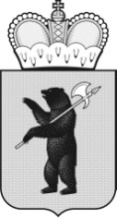 20.02.2021                                 № 5/80